Austrian Alpine Club (UK)Route Summary:Huts Innsbrucker Hütte	www.alpenverein.at/innsbruckerhuette/  Bremer Hütte		www.alpenverein.at/huetten/index.php?huette_nr=0519Nürnberger Hütte	www.alpenverein.at/huetten/index.php?huette_nr=0608Müllerhütte		www.alpenverein.at/huetten/index.php?huette_nr=1210Sulzenauhütte		www.alpenverein.at/huetten/index.php?huette_nr=0642 Dresdner Hütte		www.alpenverein.at/huetten/index.php?huette_nr=0527Hildesheimer Hütte 	www.hildesheimerhuette.atUpdated and edited by AH/ July 2020Stubaier Höhenweg Tour,  Stubaital, TyrolOverviewThe tour starts from Neustift im Stubaital with a day training and acclimatising at the Innsbrucker Hut. The route is a clockwise one, taking an extra day to climb Sonklar Spitze from the Müller Hut.  One advantage of this route is that if you need to descend into the valley, this can be accomplished in just a few hours from each hut (except Mueller Hut).GradeThis route is a significant alpine journey across mountainous terrain. The Höhenweg itself is protected by maintained cables where necessary. The climbs, although following established routes, are not maintained so teamwork is needed for protection. For this reason, participants should be comfortable with trad climbing at UIAA Grade III/ PD or British V Diff. Recent experience of ‘moving together’ with a rope, on both rock and ice, is also required. MapsAV map 31/1 Stubaier Alpen, Hochstubai, 1:25,000Mayr Stubaital sheet 18, 1:35,000Kompass Wanderkarte sheet 83 Stubai Alpen 1:50,000Guide booksTrekking in the Stubai Alps, by Allan Hartley:  Cicerone PressDayRoute and ActivitiesAccommodation/HutOB = online bookingTotal time 1Overnight in Neustift (993m).B&B in Neustift2Gondelbahn Neustift to Bergrestaurant Agrar (1794m).Follow Panoramaweg, possibly via the Elferspitze (2505m), to Karalm (1747m) then to Innsbrucker Hütte. Alternatively make use of the minibus shuttle taxi service from Neder direct to Karalm.Innsbrucker Hütte (2369m)ÖAV5 hours3Training and acclimatisation around Innsbrucker Hütte, with possible rope practice and ascent of Habicht (3277m)Innsbrucker Hütte (2369m)5 hours4To Bremer Hütte via Pramarnspitze (2511m) – some fixed cables. Bremer Hütte (2411m)DAV - OB7-8 hours5To Nürnberger Hütte via Simmingjöchl (2754m) Nürnberger Hütte (2278m)DAV - OB3 hours6To Müllerhütte via Seescharte (2762m) and Wilder Freiger (3418m). Roped movement and glacier travel.Müllerhütte (3145m) Province Bozen6 hours7At Müllerhütte:   ascent of Sonklar Spitze 3450mMüllerhütte (3145m) Province Bozen4 hours8To  Hildesheimer Hütte via Wilder Pfaff and Zuckerhütl (3507m) and Sulzenauferner. Roped movement and glacier travel.Hildesheimer Hütte 2900mDAV7 hours9Hildesheimer Hütte to Dresdner Hut via Eisjoch 3133m; cable car to Dresdner Hütte.  Afternoon Klettersteig on the Egesengrat.Dresdner Hütte (2308m)DAV3 hours10Via Egesengrat (2631m) to Mutterbergalm (1725m).Bus back to Neustift (or Innsbruck) for B&B.B&B in Neustift4 hours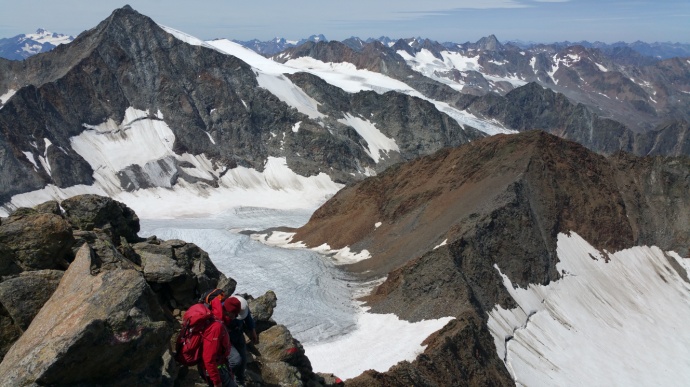 